Приобретение спортивного инвентаря ( спортивной формы, мячи, коньки, клюшки) для футбольной и хоккейной команды Бельского МО по адресу с. Бельск , ул. Иванова56, для участия команды в районных спортивных мероприятиях.Приобретение спортивного инвентаря ( спортивной формы, мячи, коньки, клюшки) для футбольной и хоккейной команды Бельского МО по адресу с. Бельск , ул. Иванова56, для участия команды в районных спортивных мероприятиях.Объем финансированияОбъем финансированияВсего, тыс. рублей57,00В т.ч. из местного бюджета5,700ПодрядчикООО "СпорттоварыСрок реализации18 декабря 2017Фото доФото после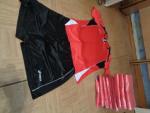 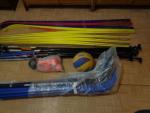 Установка детского игрового комплекса" Зимняя горка"Установка детского игрового комплекса" Зимняя горка"Объем финансированияВсего, тыс. рублей134,8700В т.ч. из местного бюджета13,487ПодрядчикООО "Спорт-Контур" установка ООО "ПРАМА-СТРОЙ"Срок реализации18 декабря 2017Фото доФото после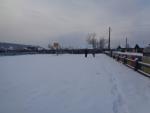 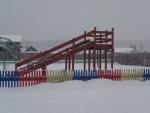 Устройство уличного освещения в с.Бельск по ул. 70 лет ОктябряУстройство уличного освещения в с.Бельск по ул. 70 лет ОктябряОбъем финансированияВсего, тыс. рублей99,00В т.ч. из местного бюджета9, 900ПодрядчикООО "Протон" Срок реализации30 декабря 2017Фото доФото после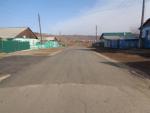 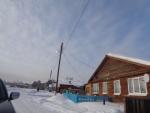 